I. АРИФМЕТИЧЕСКИЕ ОСНОВЫ ЭВМ.БАЗОВЫЕ ЭЛЕМЕНТЫ АЛГОРИТМИЧЕСКОГО ЯЗЫКА PASCALЗадача 1Требуется записать на языке программирования PASCAL выражение: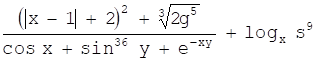 II. ЛИНЕЙНЫЙ ВЫЧИСЛИТЕЛЬНЫЙ ПРОЦЕССЗадача 2В данном задании требуется составить на языке PASCAL программу вычисления значения следующей функции:III. РАЗВЕТВЛЯЮЩИЙСЯ ВЫЧИСЛИТЕЛЬНЫЙ ПРОЦЕССЗадача 3Составить программу вычисления функции на языке PASCAL:IV. ЦИКЛИЧЕСКИЙ ВЫЧИСЛИТЕЛЬНЫЙ ПРОЦЕССЗадача 4Составить на алгоритмическом языке PASCAL программу вычисления значений функции для данных из табл. 1.Таблица 1V. РАЗВЕТВЛЕНИЕ В ЦИКЛЕЗадача 5На основании табл. 2 написать программу на алгоритмическом языке PASCAL с использованием любого оператора цикла.Таблица 2VI. РАБОТА С ОДНОМЕРНЫМИ МАССИВАМИЗадача 6Составить на языке PASCAL программу обработки одномерного массива. (Допускается использование любых операторов цикла).	Вычислить сумму и произведение всех элементов массива Т(10).ПРИМЕР ВЫПОЛНЕНИЯ ЗАДАЧЗадача 2	Пусть это задание следующего вида. Составить на языке PASCAL программу вычисления значения функцииPROGRAM  KR2;VAR  R,q,a:REAL;BEGIN	WRITELN(‘Введите значения q,a’);	READLN(q,a);	R:=ABS(SIN(q)-7.2)+EXP(25/37LN(a))-COS(SQR(PI/5+a));	WRITELN(‘q=‘,q:8:2,’   a=‘,a:8:2);	WRITELN(‘R=‘,R:8:2);END.Задача 3	Пусть это будет задание: составить программу вычисления функции на языке PASCAL.PROGRAM  KR3;VAR  x,y:REAL;BEGIN	WRITELN(‘Ввод х’);	READLN(x);IF  x<=-2  THEN  y:=x-12  ELSEIF  x<=3  THEN  y:=SIN(x)  ELSE  y:=x+8;WRITELN(‘x=‘,x:9:3,’   y=‘,y:9:3);END.Задача 4	Допустим, требуется следующее. Составить программу вычисления значения функции  , при этом  c шагом 0,8 (используем оператор FOR).	В языке PASCAL у оператора цикла FOR шаг равен 1 (или -1). Поэтому для решения задачи необходимо определить количество повторений по формуле.Квадратные скобки в данном случае показывают, что дробная часть отбрасывается.	Для поставленной задачи .PROGRAM  KR4;VAR  X,K:REAL;  I:INTEGER;BEGINX:=2.0;FOR  I:=1  TO  16  DO  BEGIN	K:=EXP(3LN(X))+EXP(5LN(LN(SQR(X))));	WRITELN(‘X=‘,X:8:1,’   K=‘,K:9:2);	X:=X+0.8	END;END.Задача 5	Пусть условие задачи выглядит следующим образом. Написать программу на алгоритмическом языке PASCAL для вычисления функциипри  c шагом 0,35. Допускается использование любого оператора цикла. Воспользуемся оператором WHILE.PROGRAM  KR5;VAR  X,Z,D:REAL;BEGINWRITE(‘Введите значение Z’);READ(Z);WRITELN(‘Z=‘,Z:8:2);X:=-0.3;WHILE  X<=8.9  DO  BEGINIF  X<=2  THEN  D:=SIN(X)-Z  ELSEIF  X<5  THEN  D:=SQRT(X)+SQR(Z)  ELSE  D:=LN(X)+EXP(5(LN(Z));WRITELN(‘X=‘,X:8:2,’   D=‘,D:8:2);X:=X+0.35ENDEND.Задача 6	Сделаем предположение, что условие задачи следующее. Дан одномерный массив А(20). Найти первый по порядку отрицательный элемент и его номер.	Из задания следует, что возможно использование любых операторов цикла. Воспользуемся операторами FOR и REPEAT.PROGRAM  KR6;LABEL  M;VAR  I:INTEGER;          A:ARRAY[1..20]  OF  REAL;BEGINWRITE(‘Введите  массив А’);FOR  I:=1  TO  20  DO  READLN(A[I]);WRITELN(‘Исходный массив A’);I:=1;	REPEAT	WRITELN(‘A[‘,I,’]=‘,A[I]:9:2);	I:=I+1	UNTIL  I>20;FOR  I:=1  TO  20  DOIF  A[I]<0  THEN  BEGIN		WRITELN(‘A[‘,I,’]=‘,A[I]:9:2,’      номер=‘,I);		GOTO  M;		END;WRITELN(‘Таких элементов нет’);M:  END.ТабулируемаяФункцияПределы изменения xШаг в циклеИспользуемыйоператор цикла[2; 16)1,07WHILEТабулируемая функцияПределы изменения хШаг[-1,3; 1,8]0,2